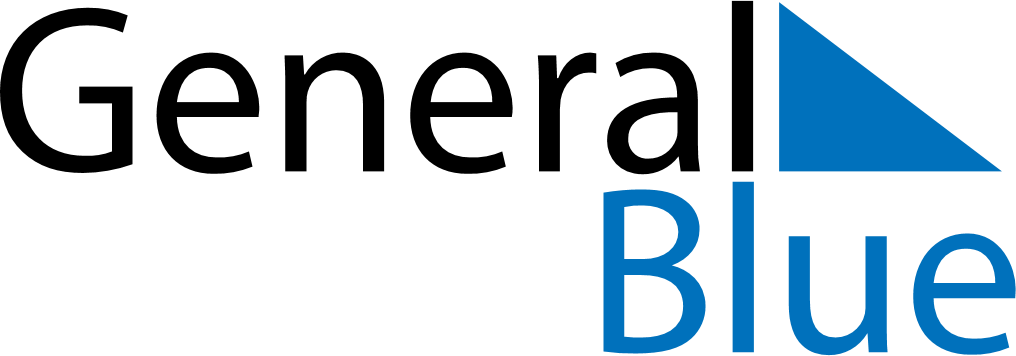 Quarter 1 of 2026AlbaniaQuarter 1 of 2026AlbaniaQuarter 1 of 2026AlbaniaQuarter 1 of 2026AlbaniaQuarter 1 of 2026AlbaniaJanuary 2026January 2026January 2026January 2026January 2026January 2026January 2026MONTUEWEDTHUFRISATSUN12345678910111213141516171819202122232425262728293031February 2026February 2026February 2026February 2026February 2026February 2026February 2026MONTUEWEDTHUFRISATSUN12345678910111213141516171819202122232425262728March 2026March 2026March 2026March 2026March 2026March 2026March 2026MONTUEWEDTHUFRISATSUN12345678910111213141516171819202122232425262728293031Jan 1: New Year’s DayJan 2: New Year HolidayMar 2: League of Lezhë dayMar 7: Teacher’s DayMar 8: Mother’s DayMar 14: Summer DayMar 20: End of Ramadan (Eid al-Fitr)Mar 22: Sultan Nevruz’s DayMar 23: Sultan Nevruz’s Day (substitute day)